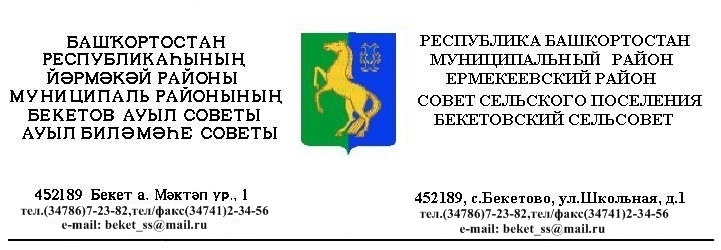      ҠАРАР                                                                              РЕШЕНИЕ    «05 »  май 2017 й.                        №  18.7                  «05»  мая  2017 г.    О порядке формирования, ведения, обязательного опубликования перечня муниципального имущества сельского поселения  Бекетовский сельсовет муниципального района Ермекеевский район Республики Башкортостан в целях предоставления во владение и (или) в пользование на долгосрочной основе субъектам малого и среднего предпринимательства и организациям, образующим инфраструктуру поддержки субъектов малого и среднего предпринимательстваВ соответствии с Федеральным законом от 24 июля 2007 года № 209-ФЗ "О развитии малого и среднего предпринимательства в Российской Федерации", Законом Республики Башкортостан от 28 декабря 2007 года № 511-З "О развитии малого и среднего предпринимательства в Республике Башкортостан", Постановлением Правительства Республики Башкортостан от 9 декабря 2008 г. № 437 "О порядке формирования, ведения, обязательного опубликования перечня государственного имущества Республики Башкортостан в целях предоставления во владение и (или) пользование на долгосрочной основе субъектам малого и среднего предпринимательства и организациям, образующим инфраструктуру поддержки субъектов малого и среднего предпринимательства" Совет сельского поселения  Бекетовский сельсовет муниципального района Ермекеевский район Республики Башкортостан решил:1. Утвердить прилагаемый Порядок формирования, ведения, обязательного опубликования перечня муниципального имущества сельского поселения  Бекетовский сельсовет муниципального района Ермекеевский район Республики Башкортостан в целях предоставления во владение и (или) в пользование на долгосрочной основе субъектам малого и среднего предпринимательства и организациям, образующим инфраструктуру поддержки субъектов малого и среднего предпринимательства (далее - перечень).2. Администрации сельского поселения  Бекетовский сельсовет муниципального района Ермекеевский район Республики Башкортостан обеспечить формирование и ведение перечня.3. Настоящее решение разместить на официальном сайте Администрации сельского поселения  Бекетовский сельсовет муниципального района Ермекеевский район Республики Башкортостан.Данное решение вступает в силу со дня его принятия.Контроль за исполнением настоящего решения возложить на постоянную комиссию Совета сельского поселения  Бекетовский сельсовет муниципального района Ермекеевский район по бюджету, налогам и вопросам собственности.Глава сельского поселения Бекетовский сельсоветмуниципального района Ермекеевский районРеспублики Башкортостан           	                                            З.З.Исламова Приложение  к решению Совета сельского поселения  Бекетовский сельсоветот «05» мая  2017 г.№ 18.7Порядок
формирования, ведения, обязательного опубликования перечня муниципального имущества сельского поселения  Бекетовский сельсовет муниципального района Ермекеевский район Республики Башкортостан в целях предоставления во владение и (или) в пользование на долгосрочной основе субъектам малого и среднего предпринимательства и организациям, образующим инфраструктуру поддержки субъектов малого и среднего предпринимательства1. Настоящий Порядок определяет правила формирования, ведения, обязательного опубликования перечня муниципального имущества сельского поселения  Бекетовский сельсовет муниципального района Ермекеевский район Республики Башкортостан, свободного от прав третьих лиц (за исключением имущественных прав субъектов малого и среднего предпринимательства), которое может быть использовано только в целях предоставления во владение и (или) в пользование на долгосрочной основе (в том числе по льготным ставкам арендной платы) субъектам малого и среднего предпринимательства и организациям, образующим инфраструктуру поддержки субъектов малого и среднего предпринимательства (далее - перечень).2. В перечень вносятся сведения о муниципальном имуществе сельского поселения  Бекетовский сельсовет муниципального района Ермекеевский район Республики Башкортостан, включая сведения о земельных участках, зданиях, строениях, сооружениях, нежилых помещениях, оборудовании, машинах, механизмах, установках, транспортных средствах, инвентаре, инструментах, не подлежащем отчуждению в частную собственность, в том числе в собственность субъектов малого или среднего предпринимательства, арендующих это имущество.3. Формирование и ведение перечня осуществляются Администрацией сельского поселения  Бекетовский сельсовет муниципального района Ермекеевский район Республики Башкортостан на основе ежегодно представляемых до 1 декабря текущего года структурными подразделениями Администрации сельского поселения и Комитетом по управлению собственностью Министерства земельных и имущественных отношений РБ по Ермекеевскому району  предложений по включению в перечень муниципального имущества сельского поселения  Бекетовский сельсовет муниципального района Ермекеевский район Республики Башкортостан.Представляемые сведения должны содержать в себе следующую информацию об указанном в пункте 2 настоящего Порядка муниципального имущества сельского поселения  Бекетовский сельсовет муниципального района Ермекеевский район Республики Башкортостан:а) наименование объекта муниципального имущества сельского поселения  Бекетовский сельсовет муниципального района Ермекеевский район Республики Башкортостан;б) местонахождение;в) общая характеристика;г) наличие правообладателей и их количество;д) срок действия договора при его наличии.4. Администрация сельского поселения  Бекетовский сельсовет муниципального района Ермекеевский район Республики Башкортостан в течение 10 дней рассматривает представленные предложения и принимает решение об утверждении перечня.5. В течение 15 дней после утверждения перечень подлежит обязательному официальному опубликованию в средствах массовой информации (газета «Ермекеевские новости») и в сети Интернет на официальном сайте Администрации сельского поселения  Бекетовский сельсовет муниципального района Ермекеевский район Республики Башкортостан.6. Администрация сельского поселения  Бекетовский сельсовет муниципального района Ермекеевский район обеспечивает оказание методической помощи субъектам малого и среднего предпринимательства и организациям, образующим инфраструктуру поддержки субъектов малого и среднего предпринимательства, в решении вопросов передачи им во владение и (или) в пользование муниципального имущества сельского поселения  Бекетовский сельсовет муниципального района Ермекеевский район Республики Башкортостан, указанного в пункте 2 настоящего Порядка.Глава сельского поселения  Бекетовский сельсоветмуниципального района Ермекеевский районРеспублики Башкортостан           	               З.З. Исламова                             